Pour les couples cette fiche sera jointe à celle de: Mr ou Mme                               …………………………………………………………Cours, horaires et tarifsTarifs revus à la baisse si la reprise a lieu après septembreX Mettre une croix sur la ligne correspondante      Tarif moins de 25 ans 150€Mode de paiement     Le paiement peut être effectué en un chèque, ou trois chèques équivalents qui seront débités vers le 15 octobre pour le premier, le 15 janvier pour le second, le 15 mars pour le troisième.Numéros des chèques      …………………    encaissé le 15/10/2020                                         ………………….   encaissé le 15/01/2021                                         …………….........   encaissé le 15/03/2021Chèques à l’ordre de      Los Diablitos          L’association acceptera de rembourser le paiement d’un, voire de deux trimestres, en cours d’année, seulement en cas de force majeure : santé, déménagement……. Un justificatif devra alors être présenté. Un trimestre entamé ne pourra pas être remboursé.                                                                                                                                                                                                           Page 1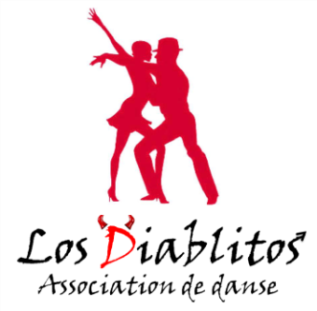 Cours de danses latines à ThoiryPériode 2020-2021Informationsmaurice.cottret@orange.fr06 86 97 59 7802 37 50 22 62Cours de danses latines à ThoiryPériode 2020-2021Informationsmaurice.cottret@orange.fr06 86 97 59 7802 37 50 22 62NOM :Fiche d’inscription………………………………….……………..……….Fiche d’inscription………………………………….……………..……….Prénom :……………………………………….………………………………………………………….…………………Date de naissance :……………………………………….………………………………………………………….…………………Adresse :………………………………………….……………………………………………………….…………………………………………………………….……………………………………………………….…………………Téléphone portable……………………………………….………………………………………………………….…………………Adresse e-mail…………………………………………….………………………………………………………….……………CoursHorairesxIndividuel1 coursIndividuel 2 coursCouple1 coursCouple2 coursKizomba Lundi 19h à 20h180 €270 €300 €450 €Bachata Lundi 20h à 21h180 €270 €300 €450 €Salsa niveau 3Mercredi 20h à 21h180 €270 €300 €450 €Salsa niveau 2Mercredi 21h à 22h180 €270 €300 €450 €